A-1 FEB2 Northern Boat Ramps Temporarily CLOSED For Resource Protection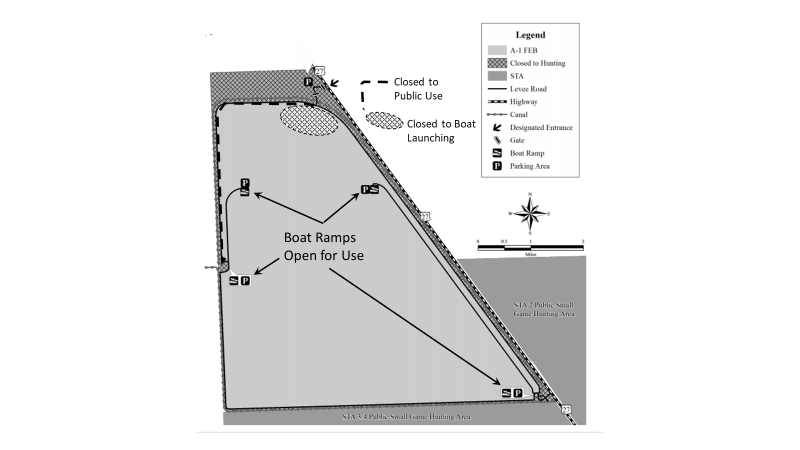 40E-7.523(3)(c), F.A.C.South Florida Water Management District